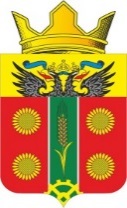 АДМИНИСТРАЦИЯ ИСТОМИНСКОГО СЕЛЬСКОГО ПОСЕЛЕНИЯ АКСАЙСКОГО РАЙОНА РОСТОВСКОЙ ОБЛАСТИПОСТАНОВЛЕНИЕ19.03.2020                                          х. Островского                                               № 76Об утверждении административного регламента по предоставлению муниципальной услуги «Выдача разрешения на строительство (в том числе внесение изменений в разрешение на строительство)»В соответствии с Федеральным законом от 06.10.2003 № 131-ФЗ «Об общих принципах организации местного самоуправления в Российской Федерации», Федеральным законом от 27.07.2010 № 210-ФЗ «Об организации предоставления государственных и муниципальных услуг»,-ПОСТАНОВЛЯЮ:Утвердить административный регламент по предоставлению муниципальной услуги «Предоставление разрешения на строительство (в том числе внесение изменений в разрешение на строительство)», согласно приложения;Постановление № 243 от 10.10.2019 «Об утверждении административного регламента по предоставлению муниципальной услуги «Предоставление разрешения на строительство, реконструкцию (в том числе внесение изменений в разрешение на строительство, реконструкцию и продление срока действия разрешения на строительство, реконструкцию)» считать утратившим силу;Опубликовать настоящее постановление в муниципальном печатном информационном бюллетене Истоминского сельского поселения «Вестник» и разместить на официальном сайте в сети интернет;Контроль за исполнением настоящего постановления оставляю за собой.Глава АдминистрацииИстоминского сельского поселения	                                            О. А. Калинина	Постановление подготовил сектор имущественных отношений и архитектуры Приложение № 1 к Постановлению № 76 от 19.03.2020Административный регламент
по предоставлению муниципальной услуги«Выдача разрешения на строительство (в том числе внесение изменений в разрешение на строительство)»Раздел I. Общие положения 1.1.	Административный регламент по предоставлению муниципальной услуги «Выдача разрешения на строительство (в том числе внесение изменений в разрешение на строительство)» (далее - административный регламент), разработан в целях повышения качества оказания и доступности муниципальных услуг, создания комфортных условий для получателей муниципальных услуг в сфере градостроительства, и определяет сроки и последовательность действий (административных процедур) при осуществлении полномочий по содействию физическим и юридическим лицам в сфере градостроительной деятельности. 1.2. Получателями муниципальной услуги являются:- физические лица;- юридические лица.1.3. Требования к порядку информирования о предоставлении муниципальной услуги.Информация о муниципальной услуге предоставляется непосредственно в помещении Администрации Истоминского сельского поселения (далее – Администрация) и муниципального автономного учреждения Аксайского района «Многофункциональный центр предоставления государственных и муниципальных услуг» (далее - МФЦ), а также с использованием средств телефонной связи, электронного информирования, вычислительной и электронной техники, посредством размещения на Интернет-ресурсах органов и организаций, участвующих в процессе оказания муниципальных услуг, в средствах массовой информации, посредством издания информационных материалов.Адрес администрации Истоминского сельского поселения: 346707, Ростовская область, Аксайский район, п. Дорожный, ул. Центральная 25 а.Телефон, факс: 8(86350) 28-3-31.Электронная почта: e-mail sp02025@donpac.ruАдрес сайта: http://истоминская-администрация.рф/ С графиком (режимом) работы можно ознакомиться на официальном сайте Администрации Истоминского сельского поселения. Адрес МФЦ: Ростовская область, Аксайский район, г. Аксай, ул. Чапаева/пер. Короткий, 163/1.Телефон: 8(86350) 4-44-999;Факс: 8(86350) 4-44-999;Электронная почта: mfc.@aksay.ru;Адрес сайта: http://www. mfc.aksay.ruСведения о центре удаленного доступа МФЦ: 346703 Ростовская область, Аксайский район, п. Дорожный, ул. Центральная 25 а., тел.8 (8 63 50) 28-3-31. Информация о процедуре предоставления муниципальной услуги сообщается при личном или письменном обращении заявителя, включая обращение по электронной почте, по номерам телефонов для справок, размещается на Интернет-сайте, информационных стендах, в СМИ. Информация о процедуре предоставления муниципальной услуги предоставляется бесплатно.Информирование заявителей осуществляется должностными лицами Администрации.Информирование заявителей по электронной почте должно осуществляться не позднее пяти дней с момента получения сообщения. Письменные обращения заявителей о порядке предоставления муниципальных услуг рассматриваются Главой и специалистами Администрации, с учетом времени подготовки ответа заявителю, в срок, не превышающий 30 календарных дней с момента получения заявления.При ответах на телефонные звонки и устные обращения должностное лицо Администрации подробно и в вежливой форме информирует обратившихся по интересующим их вопросам. Ответ на телефонный звонок должен содержать информацию о наименовании подразделения, фамилии, имени, отчестве и должности работника, принявшего телефонный звонок.На информационных стендах содержится следующая информация:-график (режим) работы, номера телефонов, адрес Интернет-сайта и электронной почты;-порядок обжалования решения, действия или бездействия органов, участвующих в процессе оказания муниципальной услуги, их должностных лиц и работников;-перечень документов, необходимых для получения муниципальной услуги;-образцы заполнения заявлений заявителем.На Интернет-сайте Администрации содержится следующая информация: - график (режим) работы, номера телефонов, адрес электронной почты;- процедура предоставления муниципальной услуги;- порядок обжалования решения, действия или бездействия органов, участвующих в процессе оказания муниципальной услуги, их должностных лиц и работников;- перечень документов, необходимых для получения муниципальной услуги.II. Стандарт предоставления муниципальной услуги2.1.	Наименование муниципальной услуги: «Выдача разрешения на строительство (в том числе внесение изменений в разрешение на строительство)» (далее – муниципальная услуга).2.2. Наименование органа, предоставляющего муниципальную услугу.Муниципальную услугу предоставляет уполномоченное должное лицо Администрации.В предоставлении муниципальной услуги могут быть задействованы также следующие органы и организации (далее - органы и организации, участвующие в процессе оказания муниципальной услуги):- МФЦ;- Управление Федеральной службы государственной регистрации, кадастра и картографии по Ростовской области (далее – Росреестр);- Федеральное государственное бюджетное учреждение «Федеральная кадастровая палата Федеральной службы государственной регистрации, кадастра и картографии» по Ростовской области;- Федеральная налоговая служба;2.3. Результат предоставления муниципальной услуги:- выдача разрешения на строительство, реконструкцию, оформленного по форме, утвержденной приказом Министерства строительства жилищно-коммунального хозяйства Российской Федерации от 19.02.2015 № 117/пр «Об утверждении формы разрешения на строительство и формы разрешения на ввод объекта в эксплуатацию»;- отказ в выдаче разрешения на строительство, реконструкцию;- уведомление о внесении изменений в разрешение на строительство, реконструкцию;- отказ во внесении изменений в разрешение на строительство, реконструкцию;- продление срока действия разрешения на строительство, реконструкцию;- отказ в продлении срока действия разрешения на строительство, реконструкцию.	2.4. Срок предоставления муниципальной услуги в течение пяти рабочих дней для выдачи разрешения на строительство, а также не более чем пяти дней для внесения изменения в разрешение на строительство (Градостроительный Кодекс РФ от 29.12.2004 № 190-ФЗ ч. 21.14 ст. 51, федеральный закон от 27.12.2019 № 472-ФЗ)2.5. Правовые основания для предоставления муниципальной услуги:- Градостроительный кодекс РФ от 29.12.2004 № 190-ФЗ (ст.51);- Постановление Правительства РФ от 30.04.2014 № 403 «Об исчерпывающем перечне процедур в сфере жилищного строительства»;- Приказ Министерства строительства и жилищно-коммунального хозяйства РФ от 19.02.2015 № 117/пр «Об утверждении формы разрешения на строительство и формы разрешения на ввод объекта в эксплуатацию»;- приказ Минрегиона РФ от 02.07.2009 № 251 «Об организации работы по выдаче разрешений на строительство и разрешений на ввод в эксплуатацию объектов капитального строительства, указанных в части 5.1 статьи 6 Градостроительного кодекса Российской Федерации, расположенных на земельных участках, на которые не распространяется действие градостроительного регламента или для которых градостроительный регламент не устанавливается, за исключением объектов капитального строительства, в отношении которых проведение государственной экспертизы проектной документации и (или) выдача разрешений на строительство возложены на иные федеральные органы исполнительной власти»2.6. Перечень документов, необходимых в соответствии с законодательными или иными нормативными правовыми актами для предоставления муниципальной услуги, указан в Приложении № 1 к Административному регламенту.2.7. Перечень оснований для отказа в приеме документов, необходимых для предоставления муниципальной услуги. Основания для отказа в приёме документов отсутствуют.При установлении фактов несоответствия заявления и (или) прилагаемых документов установленным требованиям Заявитель уведомляется о наличии препятствий для рассмотрения заявления, и ему предлагается принять меры по их устранению.2.8. Перечень оснований для отказа в предоставлении муниципальной услуги:отсутствие у заявителя права и соответствующих полномочий на получение муниципальной услуги;представление заявителем неполного комплекта документов, или их оригиналов, которые он обязан предоставить в соответствии с перечнем, установленным приложением №3 к настоящему регламенту, или предоставление с заявлением документов несоответствующих действующему законодательству;отсутствие сведений о заявителе в едином государственном реестре юридических лиц (для юридических лиц) или едином государственном реестре индивидуальных предпринимателей (для индивидуальных предпринимателей);  наличие в представленных документах противоречивых сведений; отсутствие в представленных документах сведений необходимых для оказания муниципальной услуги. Решение об отказе в предоставлении муниципальной услуги может быть обжаловано в суд в порядке, предусмотренном гл. 25 Гражданского процессуального кодекса РФ или гл. 24 Арбитражного процессуального кодекса РФ.2.9. Размер платы, взимаемой с заявителя при предоставлении муниципальной услуги, и способы ее взимания в случаях, предусмотренных федеральными законами, принимаемыми в соответствии с ними иными нормативными правовыми актами Российской Федерации, нормативными правовыми актами субъектов Российской Федерации, муниципальными правовыми актами.Услуга предоставляется бесплатно.2.10. Максимальный срок ожидания в очереди при подаче запроса о предоставлении муниципальной услуги и при получении результата предоставления муниципальной услуги не должен превышать 15 минут.2.11. Срок регистрации запроса заявителя о предоставлении муниципальной услуги.Заявитель, обратившийся с целью получения муниципальной услуги, принимается должностным лицом службы главного архитектора АР или сотрудником МФЦ в день обращения.Заявление с пакетом документов регистрируется в день подачи.2.12. Требования к оборудованию мест предоставления муниципальной услуги.Требования к помещениям, в которых предоставляются муниципальные услуги, к залу ожидания, местам для заполнения запросов о предоставлении муниципальной услуги, информационным стендам с образцами их заполнения и перечнем документов, необходимых для предоставления каждой муниципальной услуги.Помещения для предоставления муниципальной услуги преимущественно должны размещаться на нижних этажах зданий или в отдельно стоящих зданиях. На прилегающей территории оборудуются места для парковки автотранспортных средств. Должны создаваться условия для беспрепятственного доступа к зданию предоставления муниципальной услуги, а также  возможности самостоятельного или с помощью сотрудников, предоставляющих услуги, передвижения по территории, на которой расположены объекты предоставления услуг, входа в такие объекты и выхода из них; возможность посадки в транспортное средство и высадки из него перед входом в объекты, в том числе с использованием кресла-коляски и при необходимости с помощью сотрудников, предоставляющих услуги. Оборудование и носители информации должны надлежащим образом размещаться, для обеспечения беспрепятственного доступа инвалидов к объектам и услугам с учетом ограничений их жизнедеятельности. Дублирование необходимой для инвалидов звуковой и зрительной информации, а также надписей, знаков и иной текстовой и графической информации должны выполняться знаками рельефно-точечным шрифтом Брайля.   В местах предоставления муниципальной услуги на видном месте размещаются схемы размещения средств пожаротушения и путей эвакуации посетителей и работников.Места ожидания предоставления муниципальной услуги оборудуются стульями, кресельными секциями.Места получения информации оборудуются информационными стендами, стульями и столами.В местах предоставления муниципальной услуги предусматривается оборудование доступных мест общественного пользования (туалетов). Места предоставления муниципальной услуги оборудуются средствами пожаротушения и оповещения о возникновении чрезвычайной ситуации.2.13. Показатели доступности и качества муниципальных услуг.Критериями доступности и качества оказания муниципальной услуги являются:- удовлетворенность заявителей качеством услуги;- доступность услуги;- доступность информации;- соблюдение сроков предоставления муниципальной услуги;- отсутствие обоснованных жалоб со стороны заявителей по результатам муниципальной услуги;- сопровождение инвалидов, имеющих стойкие расстройства функции зрения и самостоятельного передвижения, и оказание им помощи на объектах;- допуск на объекты сурдопереводчика и тифлосурдопереводчика;- допуск на объекты собаки-проводника при наличии документа, подтверждающего ее специальное обучение, выданного в соответствии с приказом Министерства труда и социальной защиты Российской Федерации от 22.06.2015 г. №386н;- оказание сотрудниками, предоставляющими услуги, иной необходимой инвалидам помощи в преодолении барьеров, мешающих получению услуг и использованию объектов наравне с другими лицами.Основными требованиями к качеству предоставления муниципальной услуги являются:а) достоверность предоставляемой заявителем информации о ходе предоставления муниципальной услуги;б) наглядность форм предоставляемой информации об административных процедурах;в) удобство и доступность получения информации заявителями о порядке предоставления муниципальной услуги.2.14. Иные требования, в том числе учитывающие особенности предоставления муниципальных услуг в многофункциональных центрах и особенности предоставления муниципальных услуг в электронной форме.Услуга может быть оказана в электронной форме с использованием единого портала государственных и муниципальных услуг, в рамках взаимодействия между государственными органами и органами местного самоуправления на условиях и в порядке, которые определяются законодательством.III. Состав, последовательность и сроки выполнения административных процедур, требования к порядку их выполнения, в том числе особенности выполнения административных процедур в электронной форме, а также особенности выполнения административных процедур в многофункциональных центрахЛицо, заинтересованное в получении разрешения, обращается на имя Главы Администрации или в МФЦ с заявлением о предоставлении разрешения на строительство (в том числе внесение изменений в разрешение на строительство) (Приложение № 2 к Административному регламенту). К заявлению прилагаются документы в соответствии с Приложением № 1 к Административному регламенту.Сотрудник, обеспечивающий прием документов, в день обращения производит:- установление личности заявителя (его представителя) на основании документов, удостоверяющих личность;- оценку правильность оформления заявления и сверку данных представленных документов (подлинников либо копий, заверенных в соответствии с законодательством Российской Федерации) с данными, указанными в заявлении;- проверку комплектности документов, правильности оформления и содержания представленных документов, соответствие одних и тех же сведений, содержащихся в разных документах;- проставление отметки на копиях документов, представленных гражданином, (кроме копий документов, заверенных в соответствии с законодательством Российской Федерации) о соответствии копий документов, представленным подлинникам документов, возврат подлинников документов заявителю (при обращении в МФЦ);- прием заявления, регистрация его в информационной системе МФЦ (при обращении в МФЦ);- выдачу расписки-уведомления о приеме и регистрации заявления (при обращении в МФЦ).МФЦ в течение 1 рабочего дня с регистрации заявления обеспечивает формирование и направление межведомственных запросов, для получения сведений, необходимых для оказания услуги (при необходимости), и в течение 1 рабочего дня после получения соответствующих ответов (истечения срока получения ответов) направляет заявление с приложенными документами главному архитектору АР.На позднее, чем за 2 календарных дня до окончания срока предоставления муниципальной услуги, специалист Администрации организует подготовку, регистрацию разрешения на строительство или письменного мотивированного отказа в предоставлении муниципальной услуги, направляет в МФЦ уведомление о результатах муниципальной услуги.Не позднее 1 рабочего дня после получения уведомления МФЦ получает результаты оказания муниципальной услуги в Администрации и выдает результаты услуги заявителю.Блок-схема предоставления муниципальной услуги указана в Приложении № 3 к Административному регламенту.Прием заявителей ведется без предварительной записи в порядке очереди в помещении Администрации, снабженных соответствующими указателями. Указатели должны быть четкими, заметными и понятными для получателей муниципальной услуги.Прием заявителей в МФЦ ведется как без предварительной записи в порядке очереди. Так и по предварительной записи. Запись осуществляется по телефону 4-49-99 или на сайте www.mfc-aksay.ru.Время приема заявителей.Часы приема заявителей сотрудниками Администрации:вторник 8.00 – 17.00; четверг 8.00 – 17.00.перерыв 12.00 – 13.40.Часы приема заявителей сотрудниками МФЦ:Понедельник, вторник, четверг с 8.00 до18.00;Среда с 8.00 до 20.00;Пятница с 8.00 до 17.00;Суббота с 8.00 до12.00.IV.	Формы контроля за исполнением административного регламента4.1.	Текущий контроль над соблюдением последовательности действий, определенных административными процедурами по предоставлению муниципальной услуги, осуществляется непосредственными руководителями органов, оказывающих муниципальную услугу (далее - Руководители).4.2.	Руководители планируют работу по организации и проведению мероприятий, определяют должностные обязанности сотрудников, осуществляют контроль над их исполнением, принимают меры к совершенствованию форм и методов служебной деятельности, обучению подчиненных, несут персональную ответственность за соблюдение законности.4.3.	Контроль над полнотой и качеством предоставления муниципальной услуги включает в себя проведение проверок, направленных на выявление и устранение причин и условий, вследствие которых были нарушены права и свободы граждан, а также рассмотрение, принятие решений и подготовку ответов на обращения граждан, содержащих жалобы на решения должностных лиц территориальных органов.4.4.	В случае выявления нарушений прав граждан по результатам проведенных проверок в отношении виновных лиц принимаются меры в соответствии с законодательством Российской Федерации.4.5.	Проверка соответствия полноты и качества предоставления муниципальной услуги предъявляемым требованиям осуществляется на основании нормативных правовых актов Российской Федерации.V. Порядок досудебного (внесудебного) обжалования решений и действий (бездействия) органов, предоставляющих государственные услуги, а также должностных лиц Органа1. Информация для заинтересованных лиц об их праве на досудебное (внесудебное) обжалование действий (бездействия) и (или) решений, принятых (осуществленных) в ходе предоставления государственной услуги (далее - жалоба)Заявитель вправе подать жалобу на решение и (или) действие (бездействие) Органа, МФЦ, а также должностных лиц, повлекшее за собой нарушение его прав при предоставлении услуги, в соответствии с законодательством Ростовской области и Российской Федерации. Предметом досудебного (внесудебного) обжалования могут быть действия (бездействие), решения, осуществляемые (принимаемые) Органом либо его должностными лицами в ходе предоставления услуги, нарушающие права и свободы граждан и организаций.Предметом досудебного обжалования может быть:- нарушение срока регистрации запроса заявителя о предоставлении муниципальной услуги;- нарушение срока предоставления муниципальной услуги;- требование у заявителя документов, не предусмотренных нормативными правовыми актами Российской Федерации, нормативными правовыми актами субъектов Российской Федерации, муниципальными правовыми актами для предоставления муниципальной услуги;- отказ в приеме документов, предоставление которых предусмотрено нормативными правовыми актами Российской Федерации, нормативными правовыми актами субъектов Российской Федерации, муниципальными правовыми актами для предоставления муниципальной услуги, у заявителя;- отказ в предоставлении муниципальной услуги, если основания отказа не предусмотрены федеральными законами и принятыми в соответствии с ними иными нормативными правовыми актами Российской Федерации, нормативными правовыми актами субъектов Российской Федерации, муниципальными правовыми актами;- затребование с заявителя при предоставлении муниципальной услуги платы, не предусмотренной нормативными правовыми актами Российской Федерации, нормативными правовыми актами субъектов Российской Федерации, муниципальными правовыми актами;- отказ Органа, предоставляющего муниципальную услугу, должностного лица органа, предоставляющего муниципальную услугу, в исправлении допущенных опечаток и ошибок в выданных в результате предоставления муниципальной услуги документах либо нарушение установленного срока таких исправлений.Жалоба может быть подана в письменной форме на бумажном носителе, в электронном виде, путем обращения на электронную почту: sp02025@donpac.ru, официальный интернет-сайт Администрации Истоминского сельского поселения: http://истоминская-администрация.рф/, а также может быть принята при личном приеме заявителя.	Жалоба на решение и (или) действие (бездействие) Органа, предоставляющего муниципальную услугу, может быть направлена через МФЦ в уполномоченный на её рассмотрение Орган.Жалоба должна содержать:1) наименование Органа, предоставляющего муниципальную услугу, должностного лица Органа, предоставляющего муниципальную услугу, либо муниципального служащего, решения и действия (бездействие) которых обжалуются;2) фамилию, имя, отчество (последнее - при наличии), сведения о месте жительства заявителя - физического лица либо наименование, сведения о месте нахождения заявителя - юридического лица, а также номер (номера) контактного телефона, адрес (адреса) электронной почты (при наличии) и почтовый адрес, по которым должен быть направлен ответ заявителю;3) сведения об обжалуемых решениях и действиях (бездействии) органа, предоставляющего муниципальную услугу, должностного лица органа, предоставляющего муниципальную услугу, либо муниципального служащего;4) доводы, на основании которых заявитель не согласен с решением и действием (бездействием) Органа, предоставляющего муниципальную услугу, должностного лица органа, предоставляющего муниципальную услугу, либо муниципального служащего. Заявителем могут быть представлены документы (при наличии), подтверждающие доводы заявителя, либо их копии.2. Органы государственной власти, организации и уполномоченные на рассмотрение жалобы лица, которым может быть направлена жалоба заявителя в досудебном (внесудебном) порядкеЖалоба, поступившая в Орган, предоставляющий муниципальную услугу, подлежит рассмотрению должностным лицом, наделенным полномочиями по рассмотрению жалоб, в течение пятнадцати рабочих дней со дня ее регистрации, а в случае обжалования отказа Органа, предоставляющего муниципальную услугу, должностного лица Органа, предоставляющего муниципальную услугу, в приеме документов у заявителя либо в исправлении допущенных опечаток и ошибок или в случае обжалования нарушения установленного срока таких исправлений - в течение пяти рабочих дней со дня ее регистрации. Правительство Российской Федерации вправе установить случаи, при которых срок рассмотрения жалобы может быть сокращен.Субъекты могут обжаловать действия (бездействие) должностных лиц Администрации и МФЦ:- Главе Администрации Истоминского сельского поселения;- директору МФЦ (только в случае обжалования действии должностных лиц МФЦ);- Главе Администрации Аксайского района. По результатам рассмотрения жалобы Орган, предоставляющий государственную услугу, либо Орган, предоставляющий муниципальную услугу, принимает одно из следующих решений:1) удовлетворяет жалобу, в том числе в форме отмены принятого решения, исправления допущенных органом, предоставляющим муниципальную услугу, опечаток и ошибок в выданных в результате предоставления муниципальной услуги документах, возврата заявителю денежных средств, взимание которых не предусмотрено нормативными правовыми актами Российской Федерации, нормативными правовыми актами субъектов Российской Федерации, муниципальными правовыми актами, а также в иных формах;2) отказывает в удовлетворении жалобы.Не позднее дня, следующего за днем принятия решения, заявителю в письменной форме и по желанию заявителя в электронной форме направляется мотивированный ответ о результатах рассмотрения жалобы.Жалоба на нарушение порядка предоставления услуги, выразившееся в неправомерных решениях и действиях (бездействии) сотрудников Органа, подается непосредственно в Орган.Жалоба на нарушение порядка предоставления услуги, выразившееся в неправомерных решениях и действиях (бездействии) руководителя Органа может быть подана Губернатору Ростовской области, в орган исполнительной власти, курирующий вопросы строительного комплекса, архитектуры и градостроительства.Руководителем Органа, его заместителем и уполномоченными на то лицами осуществляется личный прием граждан по вопросам, отнесенным к их ведению. В случае необходимости на прием приглашаются начальники соответствующих отделов (заведующие соответствующими секторами) Органа. 3. Способы информирования заявителей о порядке подачи и рассмотрения жалобы, в том числе с использованием Единого портала государственных и муниципальных услуг (функций)Информация о порядке подачи и рассмотрения жалобы размещается на Едином портале государственных и муниципальных услуг (функций) информационной системы, а также может быть сообщена заявителю Органом или через МФЦ, в том числе с использование почтовой, телефонной связи и электронной почты.4. Перечень нормативных правовых актов, регулирующих порядок досудебного (внесудебного) обжалования решений и действий (бездействия) органа, предоставляющего государственную услугу, а также его должностных лицПравовую основу деятельности органов местного самоуправления по предоставлению муниципальных услуг составляет Федеральный закон от 27.07.2010 № 210-ФЗ «Об организации предоставления государственных и муниципальных услуг», постановление Правительства Российской Федерации от 16.05.2011 № 373, постановление Правительства Российской Федерации от 13.06.2018 № 676 «О внесении изменений в некоторые акты Правительства Российской Федерации в связи с оптимизацией порядка разработки и утверждения административных регламентов». Приложение № 1 к Административному регламентуПеречень документов, необходимых в соответствии с законодательными или иными нормативными правовыми актами для предоставления муниципальной услуги «Выдача разрешения на строительство (в том числе внесение изменений в разрешение на строительство)» Приложение № 2к Административному регламентуОбразец заявленияГлаве Администрации Истоминского сельского поселения________________________________________________________________(Ф.И.О. или полное наименование юридического лица)________________________________(адрес регистрации)________________________________(контактный телефон)ЗАЯВЛЕНИЕо предоставлении разрешения на строительство (в том числе внесение изменений в разрешение на строительство) Прошу предоставить разрешение _________________________________________________________________________________________________         _______________________________________________________________         (указывается наименование объекта) по адресу:__________________________________________________________(указывается адрес земельного участка, наименование поселения Аксайского района)с кадастровым номером_____________________________________________ (указывается кадастровый номер земельного участка)Прилагаю следующие документы:1. ________________________________________________________________2._________________________________________________________________3._________________________________________________________________4._________________________________________________________________5._________________________________________________________________6._________________________________________________________________7._________________________________________________________________8._______________________________________________________________________________________	______________________        _______________подпись Ф.И.О. или руководителя юридического лица	датаПриложение № 3к Административному регламентуБлок-схема№ п/пПеречень документов, необходимых для предоставления услугиВид и количество запрашиваемого документа при очном обращении (оригинал, копия, заверенная копия, нотариально заверенная копия)Положения нормативно правовых актов, в соответствии с которыми запрашивается документ (с указанием статей, пунктов)Наименование документа (сведений), запрашиваемых в рамках межведомственного взаимодействияНаименование органа власти, предоставляющего документ (сведения)1.Заявление о предоставлении разрешения на строительствоОригинал - 1Градостроительный Кодекс РФ от 29.12.2004 № 190-ФЗ (ч. 7 ст. 51)--1.2.1В случае если право на земельный участок не зарегистрировано в ЕГРН: Правоустанавливающие документы на земельный участок (за исключением реконструкции в многоквартирных домах) 1.2.1. Копия при предъявлении оригинала – 1Градостроительный Кодекс РФ от 29.12.2004 № 190-ФЗ (п.1 ч. 7 ст. 51)--1.2.2.В случае если право на земельный участок зарегистрировано в ЕГРН: Выписка из ЕГРН об объекте недвижимости (о земельном участке) (за исключением реконструкции в многоквартирных домах) 1.2.2. Оригинал - 1-Выписка из ЕГРН об объекте недвижимости (о земельном участке)Росреестр1.3Выписка из ЕГРН об объекте недвижимости (о земельном участке) (для случая реконструкции в многоквартирном доме, а также для случая внесения изменений в разрешение на строительство)1.3. Копия при предоставлении оригинала - 1Градостроительный Кодекс РФ от 29.12.2004 № 190-ФЗ (ч. 7 ст. 51); Постановление Конституционного суда РФ от 28.05.2010 № 12-ПВыписка из ЕГРНРосреестр1.4.Соглашение о передаче в случаях, установленных законодательством Российской Федерации, органом государственной власти (государственным органом), Государственной корпорацией по атомной энергии «Росатом», органом управления государственным внебюджетным фондом или органом местного самоуправления полномочий государственного (муниципального) заказчика, заключенного при осуществлении бюджетных инвестиций (при наличии)1.4. Копия при предоставлении оригинала - 1Градостроительный Кодекс РФ от 29.12.2004 № 190-ФЗ (п.1.1 ч. 7 ст. 51)СоглашениеГосударственная корпорация по атомной энергии «Росатом», органы и организации, предусмотренные частью 4 статьи 79 Бюджетного кодекса Российской Федерации1.5.Градостроительный план земельного участка, выданный не ранее чем за три года до дня представления заявления на получение разрешения на строительство, или в случае выдачи разрешения на строительство линейного объекта реквизиты проекта планировки территории и проекта межевания территории (за исключением случаев, при которых для строительства, реконструкции линейного объекта не требуется подготовка документации по планировке территории), реквизиты проекта планировки территории в случае выдачи разрешения на строительство линейного объекта, для размещения которого не требуется образование земельного участка1.5. Копия при предоставлении оригинала - 1Градостроительный Кодекс РФ от 29.12.2004 № 190-ФЗ (п.2 ч. 7 ст. 51)Градостроительный план земельного участка; Проект планировки территории и проект межевания территорииОрган местного самоуправления (в случае если градостроительный план и проект планировки находятся в распоряжении органа местного самоуправления)1.6.Результаты инженерных изысканий и материалы, содержащиеся в проектной документации:1.6. Оригинал - 1Градостроительный Кодекс РФ от 29.12.2004 № 190-ФЗ (п.3 ч. 7 ст. 51)Материалы, содержащиеся в проектной документацииГлавгосэкспертиза – Единый государственный реестр заключений (www.egrz.ru)1.6.1.Пояснительная запискаГрадостроительный Кодекс РФ от 29.12.2004 № 190-ФЗ (пп. а) п.3 ч. 7 ст. 51)--1.6.2.1.6.2.1.Схема планировочной организации земельного участка, выполненная в соответствии с информацией, указанной в градостроительном плане земельного участкаИЛИв случае подготовки проектной документации применительно к линейным объектампроект полосы отвода, выполненный в соответствии с проектом планировки территории (за исключением случаев, при которых для строительства, реконструкции линейного объекта не требуется подготовка документации по планировке территории)Градостроительный Кодекс РФ от 29.12.2004 № 190-ФЗ (пп. б) п.3 ч. 7 ст. 51)1.6.3.Разделы, содержащие архитектурные и конструктивные решения, а также решения и мероприятия, направленные на обеспечение доступа инвалидов к объекту капитального строительства(в случае подготовки проектной документации применительно к объектам здравоохранения, образования, культуры, отдыха, спорта и иным объектам социально-культурного и коммунально-бытового назначения, объектам транспорта, торговли, общественного питания, объектам делового, административного, финансового, религиозного назначения, объектам жилищного фонда)Градостроительный Кодекс РФ от 29.12.2004 № 190-ФЗ (пп. в) п.3 ч. 7 ст. 51)1.6.4Проект организации строительства объекта капитального строительства (включая проект организации работ по сносу объектов капитального строительства, их частей в случае необходимости сноса объектов капитального строительства, их частей для строительства, реконструкции других объектов капитального строительства)Градостроительный Кодекс РФ от 29.12.2004 № 190-ФЗ (пп. г) п.3 ч. 7 ст. 51)1.7.Положительное заключение экспертизы проектной документации в соответствии с которой осуществляются строительство, реконструкция объекта капитального строительства, в том числе в случае, если данной проектной документацией предусмотрены строительство или реконструкция иных объектов капитального строительства, включая линейные объекты (применительно к отдельным этапам строительства в случае, предусмотренном частью 12.1 статьи 48 Градостроительного кодекса), если такая проектная документация подлежит экспертизе в соответствии со статьей 49 Градостроительного кодекса,положительное заключение государственной экспертизы проектной документации в случаях, предусмотренных частью 3.4 статьи 49 Градостроительного кодексаположительное заключение государственной экологической экспертизы проектной документации в случаях, предусмотренных частью 6 статьи 49 Градостроительного кодекса1.7. Оригинал - 1Градостроительный Кодекс РФ от 29.12.2004 № 190-ФЗ (п. 4 ч. 7 ст. 51)Заключение государственной экологической экспертизы проектной документации, заключение государственной экспертизы проектной документации, заключение негосударственной экспертизы проектной документации Главгосэкспертиза – Единый государственный реестр заключений (www.egrz.ru)Министерство природных ресурсов и экологии Ростовской области1.8.Подтверждение соответствия вносимых в проектную документацию изменений требованиям, указанным в части 3.8 статьи 49 настоящего Кодекса, предоставленное лицом, являющимся членом саморегулируемой организации, основанной на членстве лиц, осуществляющих подготовку проектной документации, утвержденное привлеченным этим лицом в соответствии с настоящим Кодексом специалистом по организации архитектурно-строительного проектирования в должности главного инженера проекта, в случае внесения изменений в проектную документацию в соответствии с частью 3.8 статьи 49 настоящего Кодекса;:1.8. Оригинал – 1Градостроительный Кодекс РФ от 29.12.2004 № 190-ФЗ (п. 4.2 ч. 7 ст. 51)1.9.Подтверждение соответствия вносимых в проектную документацию изменений требованиям, указанным в части 3.9 статьи 49 настоящего Кодекса, предоставленное органом исполнительной власти или организацией, проводившими экспертизу проектной документации, в случае внесения изменений в проектную документацию в ходе экспертного сопровождения в соответствии с частью 3.9 статьи 49 настоящего Кодекса;1.9. Оригинал – 1Градостроительный Кодекс РФ от 29.12.2004 № 190-ФЗ (п. 4.3 ч. 7 ст. 51)1.10. Разрешение на отклонение от предельных параметров разрешенного строительства, реконструкции (в случае, если застройщику было предоставлено такое разрешение в соответствии со статьей 40 Градостроительного Кодекса)1.10. Копия при предъявлении оригинала – 1Градостроительный Кодекс РФ от 29.12.2004 
№ 190-ФЗ (п. 5 ч. 7 ст. 51)Сведения о разрешенных отклонениях от предельных параметровОрган местного самоуправления (в случае, если застройщику было предоставлено такое разрешение)1.11Согласие всех правообладателей объекта капитального строительства в случае реконструкции такого объекта, за исключением указанных в пункте 6.2 ч. 7 ст. 51 Градостроительного Кодекса случаев реконструкции многоквартирного дома1.11. Оригинал – 1Градостроительный Кодекс РФ от 29.12.2004 
№ 190-ФЗ (п. 6 ч. 7 ст. 51)1.12.Соглашение о проведении реконструкции, определяющее в том числе условия и порядок возмещения ущерба, причиненного объекту при осуществлении реконструкции (в случае проведения реконструкции государственным (муниципальным) заказчиком, являющимся органом государственной власти (государственным органом), Государственной корпорацией по атомной энергии "Росатом", органом управления государственным внебюджетным фондом или органом местного самоуправления, на объекте капитального строительства государственной (муниципальной) собственности, правообладателем которого является государственное (муниципальное) унитарное предприятие, государственное (муниципальное) бюджетное или автономное учреждение, в отношении которого указанный орган осуществляет соответственно функции и полномочия учредителя или права собственника имущества)1.12. Копия при предъявлении оригинала – 1Градостроительный Кодекс РФ от 29.12.2004 
№ 190-ФЗ (п. 6.1 
ч. 7 ст. 51)1.13.Решение общего собрания собственников помещений и машино-мест в многоквартирном доме, принятое в соответствии с жилищным законодательством в случае реконструкции многоквартирного дома, Илисогласие всех собственников помещений и машино-мест в многоквартирном доме (в случаеесли в результате реконструкции произойдет уменьшение размера общего имущества в многоквартирном доме)1.13. Оригинал – 1Градостроительный Кодекс РФ от 29.12.2004 
№ 190-ФЗ (п. 6.2 
ч. 7 ст. 51)1.14.Свидетельство об аккредитации юридического лица, выдавшего положительное заключение негосударственной экспертизы проектной документации (в случае, если представлено заключение негосударственной экспертизы проектной документации)1.14. Копия, заверенная организацией, выдавшей положительное заключение – 1Градостроительный Кодекс РФ от 29.12.2004 
№ 190-ФЗ (п. 7 ч. 7 
ст. 51)Сведения реестраРосаккредитация – реестр аккредитованных лиц по негосударственной экспертизе (www.pub.fsa.gov.ru/rene)1.15.Решение об установлении или изменении зоны с особыми условиями использования территории в случае строительства объекта капитального строительства, в связи с размещением которого в соответствии с законодательством Российской Федерации подлежит установлению зона с особыми условиями использования территории, или в случае реконструкции объекта капитального строительства, в результате которой в отношении реконструированного объекта подлежит установлению зона с особыми условиями использования территории или ранее установленная зона с особыми условиями использования территории подлежит изменению1.15. Копия, заверенная организацией, принявшей решение, или нотариально заверенная копия – 1Градостроительный Кодекс РФ от 29.12.2004 
№ 190-ФЗ (п. 9. ч. 7 
ст. 51)РешениеДепартамент Росприроднадзора по ЮФО,  Северо-Кавказское управление Ростехнадзора, Южное ТУ Росжелдора, Департамент Росгидромета по ЮФО и СКФО, Управление Роспотребнадзора по РО, Управление Росреестра по РО, Министерство промышленности и энергетики РО, и иные организации, уполномоченные в порядке, установленном статьей 106 Земельного кодекса Российской Федерации, Правительством Российской Федерации на принятие решений об установлении и изменении зон с особыми условиями использования территорий)1.16Договор о развитии застроенной территории ИЛИ договор о комплексном развитии территории в случае, если строительство, реконструкцию объектов капитального строительства планируется осуществлять в границах территории, в отношении которой органом местного самоуправления принято решение о развитии застроенной территории или решение о комплексном развитии территории по инициативе органа местного самоуправления, за исключением случая принятия решения о самостоятельном осуществлении комплексного развития территории1.16. Копия - 1Градостроительный Кодекс РФ от 29.12.2004 
№ 190-ФЗ (п. 10 ч. 7 
ст. 51)Договор о развитии застроенной территории ИЛИ договор о комплексном развитии территории 2. Для внесения изменений в разрешение на строительство (в случае перехода прав на земельный участок, права пользования недрами, образованием земельного участка)2.1. Уведомление о переходе прав на земельный участок, права пользования недрами, об образовании земельного участка2.1. Оригинал -1Градостроительный Кодекс РФ от 29.12.2004 
№ 190-ФЗ (ч. 21.10 ст. 51)2.2.Выписка из ЕГРН (в случае перехода права на земельный участок)2.2. Копия при предъявлении оригинала – 1Градостроительный Кодекс РФ от 29.12.2004 
№ 190-ФЗ (п. 1 ч. 21.10 ст. 51)Выписка из ЕГРНРосреестр2.3.Решение об образовании земельных участков в случаях, предусмотренных частями 21.6 и 21.7 статьи 51 Градостроительного кодекса РФ, если в соответствии с земельным законодательством решение об образовании земельного участка принимает исполнительный орган государственной власти или орган местного самоуправления2.3. Копия при предъявлении оригинала – 1Градостроительный Кодекс РФ от 29.12.2004 
№ 190-ФЗ (п. 2 ч. 21.10 ст. 51)Решение об образовании земельного участкаОрган местного самоуправления или орган государственной власти2.4.Градостроительный план земельного участка, на котором планируется осуществить строительство, реконструкцию объекта капитального строительства, выданный не ранее чем за три года до дня направления уведомления о внесении изменений в разрешение на строительство в случае, предусмотренном частью 21.7 статьи 51 Градостроительного кодекса РФ2.4. Копия при предъявлении оригинала – 1Градостроительный Кодекс РФ от 29.12.2004 
№ 190-ФЗ (п. 3 ч. 21.10 ст. 51)Градостроительный план земельного участкаОрган местного самоуправления2.5.Решение о предоставлении права пользования недрами и решение о переоформлении лицензии на право пользования недрами в случае, предусмотренном частью 21.9 статьи 51 Градостроительного кодекса РФ2.5. Копия при предъявлении оригинала – 1Градостроительный Кодекс РФ от 29.12.2004 
№ 190-ФЗ (п. 4 ч. 21.10 ст. 51)Решение о предоставлении права пользования недрамиРешение о переоформлении лицензии на право пользования недрамиМинистерство природных ресурсов и экологии РОФедеральное агентство по недропользованию или его территориальные подразделения3.Для внесения изменений в разрешение на строительство (за исключением случаев перехода прав на земельный участок, права пользования недрами, образованием земельного участка)3.1. Заявление о внесении изменений в разрешение на строительство (в случае внесения изменений, не связанных с переходом прав на земельный участок, права пользования недрами, образованием земельного участка)3.1. Оригинал -1Градостроительный Кодекс РФ от 29.12.2004 
№ 190-ФЗ (ч. 21.14 ст. 51)3.2.13.2.1. В случае если право на земельный участок не зарегистрировано в ЕГРН:Правоустанавливающие документы на земельный участок (за исключением реконструкции в многоквартирных домах):3.2.1 Копия при предъявлении оригинала – 1Градостроительный Кодекс РФ от 29.12.2004 
№ 190-ФЗ (ч. 21.14 ст. 51) (п. 1 ч. 7 ст. 51)3.2.2.В случае если право на земельный участок зарегистрировано в ЕГРН:Выписка из ЕГРН об объекте недвижимости (о земельном участке) (за исключением реконструкции в многоквартирных домах)3.2.2. Оригинал - 1Выписка из ЕГРН об объекте недвижимости (о земельном участке)Росреестр3.3.Выписка из ЕГРН об объекте недвижимости (о земельном участке) (для случая реконструкции в многоквартирном доме, а также для случая внесения изменений в разрешение на строительство)3.3. Копия при предъявлении оригинала – 1Градостроительный Кодекс РФ от 29.12.2004 
№ 190-ФЗ (ч. 21.14 ст. 51); (п. 1 ч. 7 ст. 51);Постановление Конституционного суда РФ от 28.05.2010 № 12-ПВыписка из ЕГРНРосреестр3.4.Соглашение о передаче в случаях, установленных бюджетным законодательством Российской Федерации, органом государственной власти (государственным органом), Государственной корпорацией по атомной энергии «Росатом», органом управления государственным внебюджетным фондом или органом местного самоуправления полномочий государственного (муниципального) заказчика, заключенного при осуществлении бюджетных инвестиций (при наличии)3.4. Копия при предъявлении оригинала – 1Градостроительный Кодекс РФ от 29.12.2004 
№ 190-ФЗ (ч. 21.14 ст. 51) (п. 1.1 
ч. 7 ст. 51)СоглашениеГосударственная корпорация по атомной энергии «Росатом», органы и организации, предусмотренные частью 4 статьи 79 Бюджетного кодекса Российской Федерации3.5. Градостроительный план земельного участка, выданный не ранее чем за три года до дня направления заявления о внесении изменений в разрешение на строительство (кроме заявления о внесении изменений в разрешение на строительство исключительно в связи с продлением срока действия такого разрешения)3.5. Копия при предъявлении оригинала – 1Градостроительный Кодекс РФ от 29.12.2004 
№ 190-ФЗ (п. 4 ч. 21.15 ст. 51) (п. 2 ч. 7 ст. 51)Градостроительный план земельного участка; Проект планировки территории и проект межевания территорииОрган местного самоуправления (в случае если градостроительный план и проект планировки находятся в распоряжении органа местного самоуправления)3.6.3.6. Результаты инженерных изысканий и материалы, содержащиеся в проектной документации:3.6. Оригинал - 1Градостроительный Кодекс РФ от 29.12.2004 № 190-ФЗ (ч. 21.14 ст. 51) (п. 3 ч. 7 ст. 51)Материалы, содержащиеся в проектной документацииГлавгосэкспертиза – Единый государственный реестр заключений (www.egrz.ru)3.6.2. 3.6.2.1.Схема планировочной организации земельного участка, выполненная в соответствии с информацией, указанной в градостроительном плане земельного участкаИЛИв случае подготовки проектной документации применительно к линейным объектампроект полосы отвода, выполненный в соответствии с проектом планировки территории (за исключением случаев, при которых для строительства, реконструкции линейного объекта не требуется подготовка документации по планировке территории)Градостроительный Кодекс РФ от 29.12.2004 
№ 190-ФЗ (пп. б) п. 3 ч. 7 ст. 51)3.6.3.Разделы, содержащие архитектурные и конструктивные решения, а также решения и мероприятия, направленные на обеспечение доступа инвалидов к объекту капитального строительства(в случае подготовки проектной документации применительно к объектам здравоохранения, образования, культуры, отдыха, спорта и иным объектам социально-культурного и коммунально-бытового назначения, объектам транспорта, торговли, общественного питания, объектам делового, административного, финансового, религиозного назначения, объектам жилищного фонда)Градостроительный Кодекс РФ от 29.12.2004 
№ 190-ФЗ (пп. в) п. 3 ч. 7 ст. 51)3.6.4.Проект организации строительства объекта капитального строительства (включая проект организации работ по сносу объектов капитального строительства, их частей в случае необходимости сноса объектов капитального строительства, их частей для строительства, реконструкции других объектов капитального строительства)Градостроительный Кодекс РФ от 29.12.2004 
№ 190-ФЗ (пп. г) 
п. 3 ч. 7 ст. 51)3.7.3.7. Положительное заключение экспертизы проектной документации в соответствии с которой осуществляются строительство, реконструкция объекта капитального строительства, в том числе в случае, если данной проектной документацией предусмотрены строительство или реконструкция иных объектов капитального строительства, включая линейные объекты (применительно к отдельным этапам строительства в случае, предусмотренном частью 12.1 статьи 48 Градостроительного кодекса), если такая проектная документация подлежит экспертизе в соответствии со статьей 49 Градостроительного кодекса,положительное заключение государственной экспертизы проектной документации в случаях, предусмотренных частью 3.4 статьи 49 Градостроительного кодексаположительное заключение государственной экологической экспертизы проектной документации в случаях, предусмотренных частью 6 статьи 49 Градостроительного кодекса3.7. Оригинал - 1Градостроительный Кодекс РФ от 29.12.2004 
№ 190-ФЗ (ч. 21.14 ст. 51)Заключение государственной экологической экспертизы проектной документации, заключение государственной экспертизы проектной документации, заключение негосударственной экспертизы проектной документации Заключение государственной экологической экспертизы проектной документации, заключение государственной экспертизы проектной документации, заключение негосударственной экспертизы проектной документации 3.8.Подтверждение соответствия вносимых в проектную документацию изменений требованиям, указанным в части 3.8 статьи 49 настоящего Кодекса, предоставленное лицом, являющимся членом саморегулируемой организации, основанной на членстве лиц, осуществляющих подготовку проектной документации, утвержденное привлеченным этим лицом в соответствии с настоящим Кодексом специалистом по организации архитектурно-строительного проектирования в должности главного инженера проекта, в случае внесения изменений в проектную документацию в соответствии с частью 3.8 статьи 49 настоящего Кодекса;3.8. Оригинал - 1Градостроительный Кодекс РФ от 29.12.2004 
№ 190-ФЗ (ч. 21.14 ст. 51) (п. 4.2 ч. 7 ст. 51)3.9.Подтверждение соответствия вносимых в проектную документацию изменений требованиям, указанным в части 3.9 статьи 49 настоящего Кодекса, предоставленное органом исполнительной власти или организацией, проводившими экспертизу проектной документации, в случае внесения изменений в проектную документацию в ходе экспертного сопровождения в соответствии с частью 3.9 статьи 49 настоящего Кодекса;3.9. Оригинал - 1Градостроительный Кодекс РФ от 29.12.2004 
№ 190-ФЗ (ч. 21.14 ст. 51) (п. 4.3 ч. 7 ст. 51)3.10.Разрешение на отклонение от предельных параметров разрешенного строительства, реконструкции (в случае, если застройщику было предоставлено такое разрешение в соответствии со статьей 40 Градостроительного Кодекса)3.10. Копия при предъявлении оригинала – 1Градостроительный Кодекс РФ от 29.12.2004 
№ 190-ФЗ (ч. 21.14  ст. 51) (п. 5 ч. 7 ст. 51)Сведения о разрешенных отклонениях от предельных параметров разрешенного строительства, реконструкцииОрган местного самоуправления (в случае, если застройщику было предоставлено такое разрешение)3.11.Согласие всех правообладателей объекта капитального строительства в случае реконструкции такого объекта, за исключением указанных в пункте 6.2 ч. 7 ст. 51 Градостроительного Кодекса случаев реконструкции многоквартирного дома3.11. Оригинал - 1Градостроительный Кодекс РФ от 29.12.2004 
№ 190-ФЗ (ч. 21.14 ст. 51)  (п. 6 ч. 7 ст. 51)3.12.3.12. Соглашение о проведении реконструкции, определяющее в том числе условия и порядок возмещения ущерба, причиненного объекту при осуществлении реконструкции (в случае проведения реконструкции государственным (муниципальным) заказчиком, являющимся органом государственной власти (государственным органом), Государственной корпорацией по атомной энергии "Росатом", органом управления государственным внебюджетным фондом или органом местного самоуправления, на объекте капитального строительства государственной (муниципальной) собственности, правообладателем которого является государственное (муниципальное) унитарное предприятие, государственное (муниципальное) бюджетное или автономное учреждение, в отношении которого указанный орган осуществляет соответственно функции и полномочия учредителя или права собственника имущества)3.12. Копия при предъявлении оригинала – 1Градостроительный Кодекс РФ от 29.12.2004 
№ 190-ФЗ (ч. 21.14  ст. 51) (п. 6.1 ч. 7 ст. 51)3.13. Решение общего собрания собственников помещений и машино-мест в многоквартирном доме, принятое в соответствии с жилищным законодательством в случае реконструкции многоквартирного дома, Илисогласие всех собственников помещений и машино-мест в многоквартирном доме (в случаеесли в результате реконструкции произойдет уменьшение размера общего имущества в многоквартирном доме) 3.13. Оригинал – 1Градостроительный Кодекс РФ от 29.12.2004 
№ 190-ФЗ (ч. 21.14  ст. 51) (п. 6.2 ч. 7 ст. 51)3.14.Свидетельство об аккредитации юридического лица, выдавшего положительное заключение негосударственной экспертизы проектной документации (в случае, если представлено заключение негосударственной экспертизы проектной документации)3.14. Копия, заверенная организацией, выдавшей положительное заключение – 1Градостроительный Кодекс РФ от 29.12.2004 
№ 190-ФЗ (ч. 21.14
ст. 51) (п. 7 ч. 7 ст. 51)Сведения реестраРосаккредитация – реестр аккредитованных лиц по негосударственной экспертизе (www.pub.fsa.gov.ru/rene)3.15.Решение об установлении или изменении зоны с особыми условиями использования территории в случае строительства объекта капитального строительства, в связи с размещением которого в соответствии с законодательством Российской Федерации подлежит установлению зона с особыми условиями использования территории, или в случае реконструкции объекта капитального строительства, в результате которой в отношении реконструированного объекта подлежит установлению зона с особыми условиями использования территории или ранее установленная зона с особыми условиями использования территории подлежит изменению3.15. Копия, заверенная организацией, принявшей решение, или нотариально заверенная копия – 1Градостроительный Кодекс РФ от 29.12.2004 
№ 190-ФЗ (ч. 21.14
ст. 51) (п. 9. ч. 7 ст. 51)РешениеДепартамент Росприроднадзора по ЮФО,  Северо-Кавказское управление Ростехнадзора, Южное ТУ Росжелдора, Департамент Росгидромета по ЮФО и СКФО, Управление Роспотребнадзора по РО, Управление Росреестра по РО, Министерство промышленности и энергетики РО, и иные организации, уполномоченные в порядке, установленном статьей 106 Земельного кодекса Российской Федерации, Правительством Российской Федерации на принятие решений об установлении и изменении зон с особыми условиями использования территорий)4.В случае внесения изменения в разрешение на строительство в связи с продлением срока действия разрешения на строительство4.1.Заявление о внесении изменений в разрешение на строительство4.1. ОригиналГрадостроительный Кодекс РФ от 29.12.2004 № 190-ФЗ (ч. 21.14 ст. 51)4.2.4.2. Разрешение на строительство 4.2. ОригиналГрадостроительный Кодекс РФ от 29.12.2004 № 190-ФЗ (ч. 21.14 ст. 51)